DOSSIER D’INSCRIPTION SAISON 2018-2019RETOURS DES DOSSIERS :    Les dossiers doivent être rendus complets  Aux forums des associations de Noé et de CarbonneA l’adresse du siège social (Gymnase de Noé, 156 route de Toulouse, 31410 Noé)Aux permanences secrétariat des premiers entrainements ou au gymnase de Noé (infos permanence sur le site internet du club)Pièces à fournir :Fiche d’inscription et de renseignements, Formulaire de demande de licence FFBB + questionnaire de santé (les certificats médicaux produits après le 1er juin 2017 pourront être utilisés pour la reprise d’une licence pour la saison 2018/2019). Un certificat médical est toujours nécessaire pour les surclassements.Attestation d’assurance pour pratique sportive ou assurance sur licence FFBB (Cout à ajouter au prix de l’adhésion),1 photo d’identité (Nom/ Prénom/ Année de Naissance écrit au dos),La cotisation d’adhésion (Possibilité de régler en 3 fois, Nom et prénom de l’adhérent au dos des chèques). Un chèque de caution devra être fourni tant que les justificatifs relatifs aux aides ne sont pas fournis (carte loisir, carte jeune…)  Toutes les deuxièmes années peuvent demander le surclassement (sur imprimé licence) sans qu’il y ait obligation du club à faire jouer  dans la catégorie supérieure.Réduction de 10% sur la licence la moins chère dès la deuxième adhésion (même famille, même adresse) (*) A concurrence de 38,50 euros soit le prix de la licence payé par le club au CD31.(**) Le club NCB prend à sa charge le prix de la part du club.(***) A verser à NCB. Minoré si participation du club préteur.FICHE D’INSCRIPTION ET DE RENSEIGNEMENTS 2018 - 2019NOM du licencié(e)  						Prénom   Date de naissance 						Adresse Code Postal 				                                                    Ville TéléphoneE-mail Profession des parents     Père                                                         		MèreLe :          /          /                                    Fait à :   Signature du licencié(e)                                                                                     Signature du représentant légalEntre le Club, le Joueur, les ParentsL’ENGAGEMENT DU  NCBInciter et favoriser la formation des licenciés joueurs et non joueurs.Fournir tout le matériel et l’équipement nécessaire à une bonne pratique du basket. Veiller qu’à chaque entraînement un entraîneur soit présent.Favoriser le plaisir de jouer.Privilégier le jeu sur l’enjeu. Permettre aux enfants de jouer le rôle d’arbitre, de marqueur… Organiser avec l’aide des parents les déplacements, les goûters, les petites fêtes.Transmettre les informations soit par courrier, soit par affichage. L’ENGAGEMENT DU JOUEURRespecter les autres joueurs du club qu’ils soient débutants ou confirmés et ne pas gêner leurs entrainements.Avoir une attitude positive et un esprit sportif. Etre prêt à commencer les entraînements à l’heure. Respecter les installations et le matériel mis à disposition (aider au rangement de celui-ci)Respecter le déroulement des entraînements quels qu’ils soient.Arriver avec une tenue sportive (short, tee-shirt, chaussures de basket). Porter sa propre bouteille d’eau. Etre à l’heure aux convocations.Avoir du respect pour les officiels, les entraîneurs, les arbitres, les cadres du club.Participer à la vie du club (être impérativement présent ou remplacé lors de désignations à l’encadrement de matches)Avoir de quoi se changer et doucher à la fin de son match. Prévenir l’entraîneur en cas d’absence. Commencer à suivre les formations pour arbitrer et tenir les tables de marques.Transmettre aux parents les informations du club.Donner une bonne image du club sur le terrain et en dehors. En cas de sanction en matches (Fautes techniques ou autres entrainants des amendes pour le club)  ou de problème de discipline, le club se réserve le droit d’appliquer des sanctions et de demander le remboursement au joueur des dites amendes.L’ENGAGEMENT DES PARENTSRespecter les horaires, les entraîneurs, les adversaires, les arbitres. Venir chercher l’enfant dans le gymnase à l’heure après les matches ou les entraînements et avertir un responsable de votre départ.En cas de retard prévenir le coach.Prévenir l’entraineur si régulièrement ou occasionnellement  une autre personne est autorisée à prendre en charge l’enfant après les rencontres ou les entrainements.Prévenir les entraîneurs en cas d’absence.Régler la cotisation et fournir les documents demandés pour établir la licence.Participer aux goûters après les matches.Participer au lavage des shorts et maillots.Participer dans la mesure du possible à la vie du club : organisation des rencontres (tenue de buvettes), fêtes, repas, AG.Respecter les règles de la vie du club. Faire confiance aux entraîneurs quant à la gestion sportive de l’équipe.Aider aux transports des joueurs pour les rencontres.Rester dignes lors des rencontres. Seuls les encouragements sont les bienvenus. RESPECT DES LOCAUX ET DU MATERIEL L’accès aux différents locaux en dehors des heures normales d’entraînement et de matchs est soumis pour tous à l’approbation du bureau Respecter les locaux mis à notre disposition par les municipalités Aider au rangement du matériel après les entraînements et les matches.Prendre soin des tenues prêtées par le club pour les matches. Laisser les gymnases, les sanitaires et les vestiaires propres.IL EST RAPPELE A TOUS QUE L’ACCES AU BUREAU EST FORMELLEMENT INTERDITE PENDANT LES MATCHS ET LES ENTRAINEMENTS SANS ’UN MEMBRE DU BUREAU OU DE L’ENTRAINEUR          SIGNATURES DES PARENTS AVEC LA MENTION			          SIGNATURE DU LINCENCIE(E) AVEC LA MENTION« J’ai pris  connaissance de la présente charte à respecter »		« J’ai pris  connaissance de la présente charte à respecter»Entre le Club, le Joueur, les ParentsL’ENGAGEMENT DU  NCBInciter et favoriser la formation des licenciés joueurs et non joueurs.Fournir tout le matériel et l’équipement nécessaire à une bonne pratique du basket. Veiller qu’à chaque entraînement un entraîneur soit présent.Favoriser le plaisir de jouer.Privilégier le jeu sur l’enjeu. Permettre aux enfants de jouer le rôle d’arbitre, de marqueur… Organiser avec l’aide des parents les déplacements, les goûters, les petites fêtes.Transmettre les informations soit par courrier, soit par affichage. L’ENGAGEMENT DU JOUEURRespecter les autres joueurs du club qu’ils soient débutants ou confirmés et ne pas gêner leurs entrainements.Avoir une attitude positive et un esprit sportif. Etre prêt à commencer les entraînements à l’heure. Respecter les installations et le matériel mis à disposition (aider au rangement de celui-ci)Respecter le déroulement des entraînements quels qu’ils soient.Arriver avec une tenue sportive (short, tee-shirt, chaussures de basket). Porter sa propre bouteille d’eau. Etre à l’heure aux convocations.Avoir du respect pour les officiels, les entraîneurs, les arbitres, les cadres du club.Participer à la vie du club (être impérativement présent ou remplacé lors de désignations à l’encadrement de matches)Avoir de quoi se changer et doucher à la fin de son match. Prévenir l’entraîneur en cas d’absence. Commencer à suivre les formations pour arbitrer et tenir les tables de marques.Transmettre aux parents les informations du club.Donner une bonne image du club sur le terrain et en dehors. En cas de sanction en matches (Fautes techniques ou autres entrainants des amendes pour le club)  ou de problème de discipline, le club se réserve le droit d’appliquer des sanctions et de demander le remboursement au joueur des dites amendes.Exemplaire à remettre au Club L’ENGAGEMENT DES PARENTSRespecter les horaires, les entraîneurs, les adversaires, les arbitres. Venir chercher l’enfant dans le gymnase à l’heure après les matches ou les entraînements et avertir un responsable de votre départ.En cas de retard prévenir le coach.Prévenir l’entraineur si régulièrement ou occasionnellement  une autre personne est autorisée à prendre en charge l’enfant après les rencontres ou les entrainements.Prévenir les entraîneurs en cas d’absence.Régler la cotisation et fournir les documents demandés pour établir la licence.Participer aux goûters après les matches.Participer au lavage des shorts et maillots.Participer dans la mesure du possible à la vie du club : organisation des rencontres (tenue de buvettes), fêtes, repas, AG.Respecter les règles de la vie du club. Faire confiance aux entraîneurs quant à la gestion sportive de l’équipe.Aider aux transports des joueurs pour les rencontres.Rester dignes lors des rencontres. Seuls les encouragements sont les bienvenus. RESPECT DES LOCAUX ET DU MATERIEL L’accès aux différents locaux en dehors des heures normales d’entraînement et de matchs est soumis pour tous à l’approbation du bureau Respecter les locaux mis à notre disposition par les municipalités Aider au rangement du matériel après les entraînements et les matches.Prendre soin des tenues prêtées par le club pour les matches. Laisser les gymnases, les sanitaires et les vestiaires propres.IL EST RAPPELE A TOUS QUE L’ACCES AU BUREAU EST FORMELLEMENT INTERDITE PENDANT LES MATCHS ET LES ENTRAINEMENTS SANS ’UN MEMBRE DU BUREAU OU DE L’ENTRAINEUR          SIGNATURES DES PARENTS AVEC LA MENTION			          SIGNATURE DU LINCENCIE(E) AVEC LA MENTION« J’ai pris  connaissance de la présente charte à respecter »		« J’ai pris  connaissance de la présente charte à respecter»Exemplaire à remettre au ClubCATEGORIESANNEES DE NAISSANCESTARIFSLicence T (Prêt)MUTATION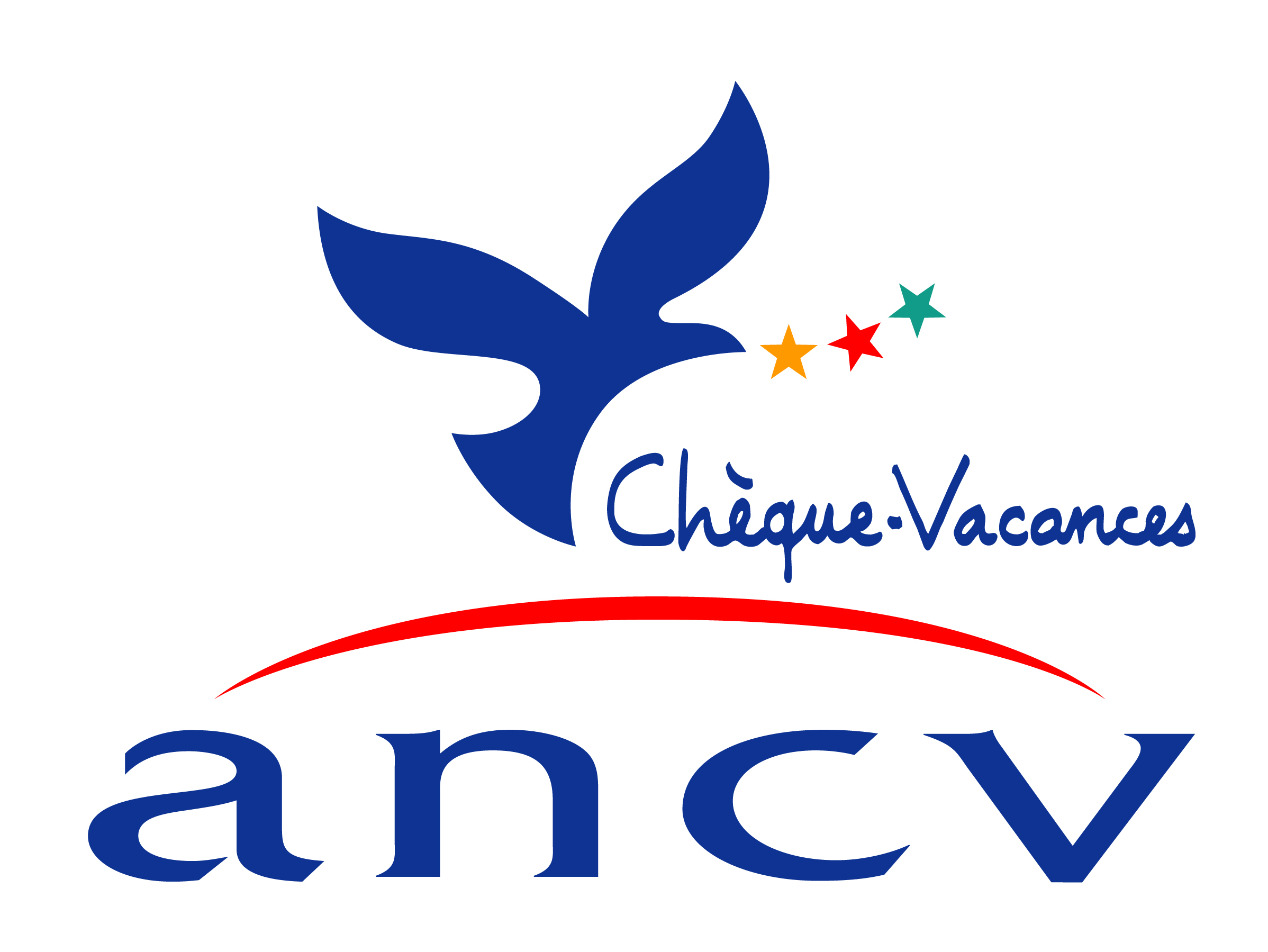 U 6 ET 72013/2012114__Chèques ANCV acceptés 8 ET 92011/2010116__Chèques ANCV acceptésU 10 ET 112009/2008121__Chèques ANCV acceptésU12 ET 132007/2006128__Chèques ANCV acceptésU14 ET 152005/200413782(***)139,70(**)Chèques ANCV acceptésU16 ET 17 G / U16 et 17 F2003/2002146124(***)188,40(**)Chèques ANCV acceptésSENIORS et U18 F2001 et avant152124(***)194,90(**)Chèques ANCV acceptésLOISIRS106__Chèques ANCV acceptésDirigeants, techniciens, officielsOffert(*)__Chèques ANCV acceptésPour les licenciés mineursJe soussigné(e) Mme Melle Mr*……………………………………………………………………............................ père, mère, tuteur* du licencié(e) autorise : - Le transport en voiture particulière de mon enfant par d’autres parents que moi-même, pour tous les déplacements liés à la pratique sportive et associative du NCB et autorise le NCB à prendre toutes les dispositions nécessaires en cas de blessure ou d'accident. - L'utilisation de la photo du licencié(e) sur tous les supports de communication du NCB.*Rayer les mentions inutilesPersonnes à prévenir en cas d'urgence :Madame, Monsieur : …………………………………………………………………………………..… Téléphone : ……………………………………………………………….. Cas médicaux particuliers à préciser (asthme, allergie, etc. …) : ………………………………….…………………………………………………………………..…...Cochez la case si besoin d’une facture    □CADRE RESERVEE AU  SECRETARIAT NCBCatégorie :    U7 /  U9   /   U11  /  U13  /   U15  /  U17  /  Séniors  /  Dirigeants                                 Montant Cotisation :                              €Réduction :                    €                          Nature de la réduction :  Règlement : Chèques :                                  €                                €                             €                           Espèces                                      €Dossier vérifié et reçu par                                                                                                  Enregistré le Double du dossier donné au coach le : 